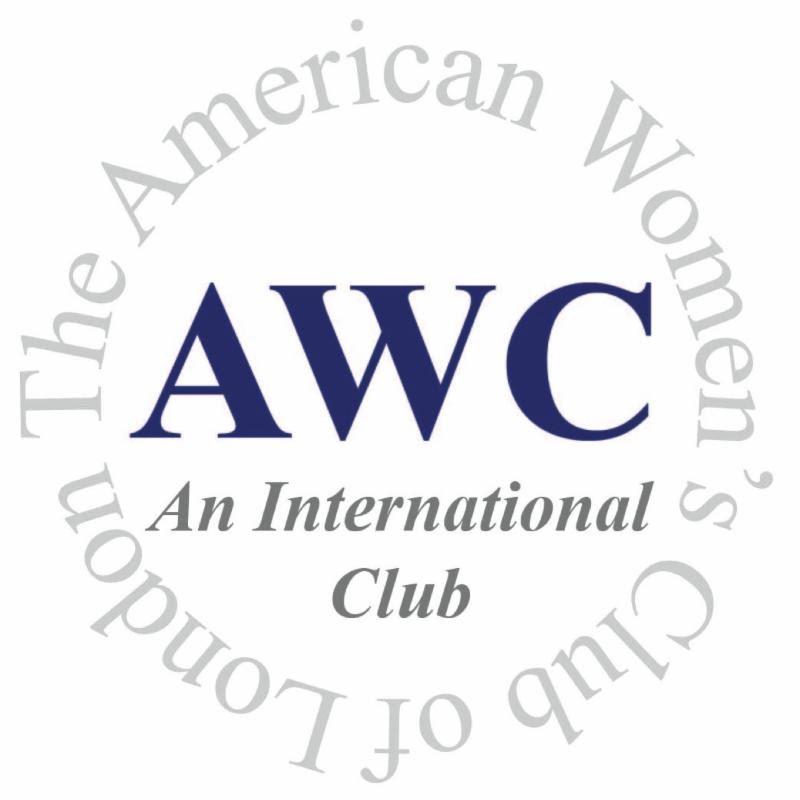 American Women’s Club of London2018 Founders’ Day Silent Auction Donation FormDonor Name or Business Contact: Business Name: Address: Phone:	Email: Website address to be linked: I would like to donate the following item(s) to the auction: Please provide a description of donated auction item(s). Attach any information that will help sell your item and provide more information about your business, such as a brochure, menu, review/article, photograph, or other visual aid.Delivery of Items: My item/gift certificate accompanies form Please pick up item/gift certificate at this location: Please contact me to arrange deliveryI would like to also include a separate donation in the amount of £_________ (Please make checks out to ‘AWC London’)I would like to be contacted about discounted advertising opportunities in the AWC weekly newsletter, reaching over 250 women every week. Yes ______   No _______Please complete form, make a copy for your records, and submit to the American Women’s Club office using any of the above delivery methods. If you have any questions, please contact us at foundersday@awclondon.orgAmerican Women’s Club Ltd. – Registered in England No. 55273168 Old Brompton Road | London, SW7 3LQ | 020 7589 8292 | www.awclondon.orgItem Description# DonatedEstimated Value 